GOBIERNO MUNICIPAL DE SAN PEDRO TLAQUEPAQUEH. AYUNTAMIENTO DE SAN PEDRO TLAQUEPAQUE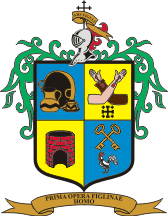 2015- 2018INFORME DE ACTIVIDADESDE LACOMISIÓN EDILICIA DE SERVICIOS PÚBLICOS MARZO – MAYO DE 2017PRESIDENTE:REG. LIC. ORLANDO GARCÍA LIMÓN VOCALES:REG.  LIC. MIGUEL SILVA RAMIREZREG. LIC. LOUDES CELENIA CONTRERAS GONZÁLEZREG. LIC. ADENAWER GONZÁLEZ FIERROSREG. LIC. MIGUEL CARRILLO GÓMEZSAN PEDRO TLAQUEPAQUE, JALISCO, A 06 DE JUNIO DE 2017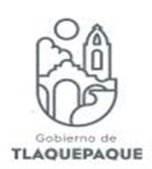 SALA DE REGIDORESOFICIO No. 130 /2017MTRO. JOSÉ LUIS SALAZAR MARTÍNEZSECRETARIO GENERAL DE SAN PEDRO TLAQUEPAQUEPRESENTE.Por medio del presente aprovecho para enviarle un cordial saludo, así mismo hago de su conocimiento que conforme al Reglamento del Gobierno y de la Administración Pública del Ayuntamiento Constitucional de San Pedro Tlaquepaque, en su capítulo XI, articulo 87, fracción X, señala que es una obligación del Presidente de la Comisión presentar al Ayuntamiento informes trimestrales de las actividades realizadas por la Comisión que preside. En este sentido y dando cabal cumplimiento a lo que establece el reglamento en mención, hago entrega del reporte correspondiente a la Comisión de Servicios Públicos Municipales, correspondiente a los meses de Marzo, Abril y Mayo de 2017. Sin más por el momento agradezco su atención y quedo como siempre a sus órdenes para cualquier aclaración al respecto.A T E N T A M E N T E“2017 AÑO DEL CENTENARIO DE LA PROMULGACIÓN DE LA CONSTITUCIÓN POLÍTICA DE LOS ESTADOS UNIDOS MEXICANOS, DE LA CONSTITUCIÓN POLÍTICA DEL ESTADO LIBRE Y SOBERANO DEL ESTADO DE JALISCO Y NATALICIO DE JUAN RULFO”SAN PEDRO TLAQUEPAQUE, JUNIO 05 DEL AÑO 2017LIC. ORLANDO GARCÍA LIMÓNREGIDOR PTE. DE LA COMISIÓN DE SERVICIOS PÚBLICOSC. c. Archivo:         *echz          Tel. 10576063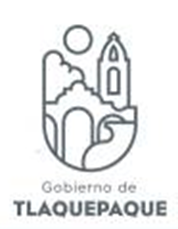 INFORME DE ACTIVIDADES DE LA COMISIÓN DE SERVICIOS PÚBLICOS MUNICIPALESMARZO - MAYO DE 2017Conforme al Reglamento del Gobierno y de la Administración Pública del Ayuntamiento Constitucional de San Pedro Tlaquepaque, en su capítulo XI, artículo 87, fracción X,  el cual señala que es una obligación del Presidente de la Comisión presentar al Ayuntamiento informes trimestrales de las actividades realizadas por la Comisión que preside. En este sentido y dando cabal cumplimiento a lo que establece el reglamento en mención, hago entrega del informe correspondiente a la Comisión de Servicios Públicos Municipales.  MARZO                                                                                                                                                                                                                                                                                                                                                                                                                                                                                                                                                                                                                                                                                                                                                                                                                                                                                                                                                                                                                                                                                                                                                                                                                                                                                                                                                                                                                                                                                                                                                                                                                                                                                                                                                                                                                                                                                                                                                                                                                                                                                                                                                                                                                                                                                                                                                    Informo que su servidor en su carácter de Presidente convocó a sesionar el día 23 de Marzo de 2017 para tratar asuntos relativos a los asuntos públicos resaltando la presencia de la Coordinadora General de Servicios Públicos Eloísa Gaviño Hernández, del  encargado de alumbrado público, Francisco Flores Corona así como del director de Mantenimiento a Vialidades y Pavimentos, Francisco Javier Reynoso Mercado, del director de Salud Animal el Dr. Omar Estrada Fierros, del encargado del departamento de Mejoramiento urbano, Carlos Jerónimo Lucano Dávalos, del director de Parques y Jardines, Lic. José Alfredo Gaviño Hernández y del director de Aseo Público, Lic. Jesús Gabriel Padilla Reta.El objetivo de la reunión fue que se nos informara el estado que guarda la Coordinación General de Servicios Públicos, así como que expusieran sus avances y proyectos.Cabe señalar que estuvieron presentes todos los Directores de las áreas antes mencionadas y en la sesión respondieron a todas y cada una de las dudas por parte de los vocales integrantes de la Comisión. ABRILInformo que en la Sesión de Ayuntamiento del día 16 de marzo de 2017 se aprobó turnar a la Comisión de Servicios Públicos el Punto de Acuerdo 443/2017 que versa sobre realizar una investigación sobre la situación jurídica y técnica del pozo administrado por el Patronato de Agua Potable de Manuel López Cotilla, punto que fue analizado y discutido en la Sesión de la Comisión de Servicios Públicos celebrada el día cinco de abril del año en curso. El mismo caso fue para el punto 444/2017, aprobado y turnado en la misma Sesión de Ayuntamiento señalada anteriormente, y que trata sobre la creación de un vaso lacustre y un plan preventivo para evitar contingencias durante la época de lluvias y limpieza profunda del canal en la colonia Villa Fontana. El análisis y discusión de dicho punto fue desahogado en la Sesión de Comisión del día cinco de abril del año en curso.        MAYOEn la Sesión de Ayuntamiento celebrada el día 27 de abril de 2017 se aprobó turnar a la Comisión de Servicios Públicos  como Convocante y a la Comisión Edilicia de Hacienda, Patrimonio y Presupuesto como Coadyuvante el Punto de Acuerdo 493/2017, el cual tiene por objeto que el Ayuntamiento Constitucional del Municipio de San Pedro Tlaquepaque, Jalisco, apruebe la concesión del servicio público de recolección y transportación de los residuos sólidos generados en el municipio de San Pedro Tlaquepaque, Jalisco, por el tiempo de quince años, hasta la planta de transferencia, respetando los términos del referido contrato celebrado con la sociedad mercantil denominada HASARS S.A. de C. V., mientras este se encuentre vigente; procedimiento que deberá llevarse a cabo de conformidad con la normatividad aplicable vigente; en razón a ello,  tuve a bien a convocar a mesa de trabajo, ambas comisiones el día 03 de mayo para analizar, discutir sobre dicho punto.Una vez efectuada la mesa de trabajo se convocó a Sesión de Comisión para proceder con la dictaminación del Punto de Acuerdo 493/2017, el día 08 de Mayo de 2017, procediendo ambas comisión a dictaminar dicho punto. Asimismo, refiero que siguiendo el principio de rendir cuentas y transparentar la acción pública, señalo que se ha dado cabal cumplimiento en tiempo y forma a todos y cada una de las peticiones solicitadas a su servidor por la Unidad de Transparencia de este Ayuntamiento, relacionadas a la comisión que presido.Señalo también que su servidor ha realizado acciones para atender peticiones o demandas ciudadanas, bajo las modalidades de trabajo de campo, vía telefónica, en la oficina municipal y vía electrónica.A T E N T A M E N T E“2017 AÑO DEL CENTENARIO DE LA PROMULGACIÓN DE LA CONSTITUCIÓN POLÍTICA DE LOS ESTADOS UNIDOS MEXICANOS, DE LA CONSTITUCIÓN POLÍTICA DEL ESTADO LIBRE Y SOBERANO DEL ESTADO DE JALISCO Y NATALICIO DE JUAN RULFO”SAN PEDRO TLAQUEPAQUE, JUNIO 05 DEL AÑO 2017LIC. ORLANDO GARCÍA LIMÓNREGIDOR PTE. DE LA COMISIÓN DE SERVICIOS PÚBLICOSC. c. Archivo:         *echz          Tel. 10576063